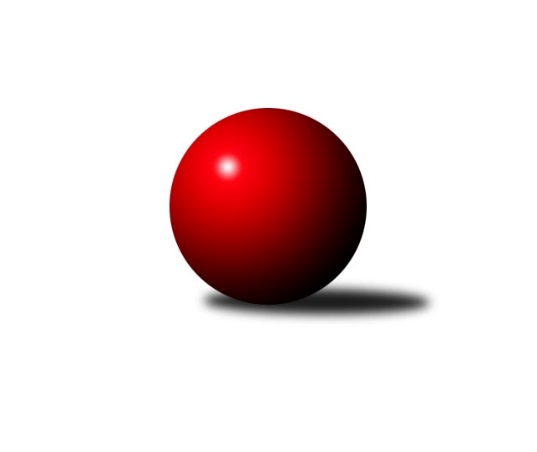 Č.10Ročník 2015/2016	9.6.2024 3.KLM B 2015/2016Statistika 10. kolaTabulka družstev:		družstvo	záp	výh	rem	proh	skore	sety	průměr	body	plné	dorážka	chyby	1.	KK Kosmonosy	10	9	0	1	62.5 : 17.5 	(148.5 : 91.5)	3319	18	2197	1122	21.7	2.	TJ Narex Česká Lípa	10	7	0	3	52.5 : 27.5 	(139.5 : 100.5)	3223	14	2175	1049	30.5	3.	SKK Primátor Náchod	10	6	1	3	43.5 : 36.5 	(118.5 : 121.5)	3235	13	2168	1067	24.4	4.	TJ Sokol Tehovec	10	6	0	4	47.5 : 32.5 	(130.5 : 109.5)	3264	12	2192	1072	27.8	5.	TJ Start Rychnov n. Kn.	10	5	1	4	42.0 : 38.0 	(135.0 : 105.0)	3322	11	2198	1124	22.1	6.	TJ Sokol Benešov	10	5	0	5	35.0 : 45.0 	(115.5 : 124.5)	3233	10	2163	1070	24.1	7.	TJ Tesla Pardubice	10	5	0	5	33.0 : 47.0 	(116.0 : 124.0)	3263	10	2192	1072	30.6	8.	TJ Sparta Kutná Hora	10	4	0	6	37.0 : 43.0 	(110.0 : 130.0)	3227	8	2171	1056	25.7	9.	Spartak Rokytnice nad Jizerou	10	3	1	6	36.0 : 44.0 	(107.0 : 133.0)	3189	7	2161	1028	24.4	10.	SK Žižkov Praha	10	3	1	6	29.0 : 51.0 	(116.0 : 124.0)	3204	7	2155	1050	31.4	11.	SK Plaston Šluknov	10	3	0	7	34.0 : 46.0 	(103.5 : 136.5)	3155	6	2147	1008	30.5	12.	TJ Lokomotiva Trutnov	10	2	0	8	28.0 : 52.0 	(100.0 : 140.0)	3192	4	2155	1036	27.6Tabulka doma:		družstvo	záp	výh	rem	proh	skore	sety	průměr	body	maximum	minimum	1.	KK Kosmonosy	5	5	0	0	32.5 : 7.5 	(78.0 : 42.0)	3314	10	3391	3226	2.	TJ Sokol Tehovec	6	5	0	1	34.0 : 14.0 	(86.0 : 58.0)	3261	10	3312	3212	3.	SKK Primátor Náchod	6	5	0	1	31.5 : 16.5 	(78.0 : 66.0)	3331	10	3400	3261	4.	TJ Sokol Benešov	4	4	0	0	25.0 : 7.0 	(58.0 : 38.0)	3331	8	3434	3243	5.	TJ Narex Česká Lípa	5	4	0	1	31.0 : 9.0 	(76.5 : 43.5)	3084	8	3188	3027	6.	TJ Tesla Pardubice	6	4	0	2	23.0 : 25.0 	(69.0 : 75.0)	3214	8	3271	3121	7.	TJ Start Rychnov n. Kn.	4	3	1	0	24.0 : 8.0 	(65.5 : 30.5)	3430	7	3536	3321	8.	Spartak Rokytnice nad Jizerou	6	3	1	2	29.5 : 18.5 	(69.0 : 75.0)	3459	7	3521	3422	9.	SK Plaston Šluknov	6	3	0	3	25.0 : 23.0 	(67.5 : 76.5)	3057	6	3113	2985	10.	TJ Sparta Kutná Hora	4	2	0	2	19.0 : 13.0 	(48.0 : 48.0)	3295	4	3330	3274	11.	TJ Lokomotiva Trutnov	4	2	0	2	18.0 : 14.0 	(46.5 : 49.5)	3468	4	3592	3344	12.	SK Žižkov Praha	4	2	0	2	14.0 : 18.0 	(53.5 : 42.5)	3236	4	3313	3127Tabulka venku:		družstvo	záp	výh	rem	proh	skore	sety	průměr	body	maximum	minimum	1.	KK Kosmonosy	5	4	0	1	30.0 : 10.0 	(70.5 : 49.5)	3320	8	3625	3160	2.	TJ Narex Česká Lípa	5	3	0	2	21.5 : 18.5 	(63.0 : 57.0)	3224	6	3365	3091	3.	TJ Start Rychnov n. Kn.	6	2	0	4	18.0 : 30.0 	(69.5 : 74.5)	3304	4	3538	3023	4.	TJ Sparta Kutná Hora	6	2	0	4	18.0 : 30.0 	(62.0 : 82.0)	3213	4	3483	3033	5.	SKK Primátor Náchod	4	1	1	2	12.0 : 20.0 	(40.5 : 55.5)	3211	3	3446	3113	6.	SK Žižkov Praha	6	1	1	4	15.0 : 33.0 	(62.5 : 81.5)	3198	3	3355	2953	7.	TJ Sokol Tehovec	4	1	0	3	13.5 : 18.5 	(44.5 : 51.5)	3265	2	3327	3182	8.	TJ Tesla Pardubice	4	1	0	3	10.0 : 22.0 	(47.0 : 49.0)	3276	2	3405	3122	9.	TJ Sokol Benešov	6	1	0	5	10.0 : 38.0 	(57.5 : 86.5)	3217	2	3392	2995	10.	SK Plaston Šluknov	4	0	0	4	9.0 : 23.0 	(36.0 : 60.0)	3180	0	3292	3104	11.	Spartak Rokytnice nad Jizerou	4	0	0	4	6.5 : 25.5 	(38.0 : 58.0)	3185	0	3439	3016	12.	TJ Lokomotiva Trutnov	6	0	0	6	10.0 : 38.0 	(53.5 : 90.5)	3137	0	3246	2906Tabulka podzimní části:		družstvo	záp	výh	rem	proh	skore	sety	průměr	body	doma	venku	1.	KK Kosmonosy	10	9	0	1	62.5 : 17.5 	(148.5 : 91.5)	3319	18 	5 	0 	0 	4 	0 	1	2.	TJ Narex Česká Lípa	10	7	0	3	52.5 : 27.5 	(139.5 : 100.5)	3223	14 	4 	0 	1 	3 	0 	2	3.	SKK Primátor Náchod	10	6	1	3	43.5 : 36.5 	(118.5 : 121.5)	3235	13 	5 	0 	1 	1 	1 	2	4.	TJ Sokol Tehovec	10	6	0	4	47.5 : 32.5 	(130.5 : 109.5)	3264	12 	5 	0 	1 	1 	0 	3	5.	TJ Start Rychnov n. Kn.	10	5	1	4	42.0 : 38.0 	(135.0 : 105.0)	3322	11 	3 	1 	0 	2 	0 	4	6.	TJ Sokol Benešov	10	5	0	5	35.0 : 45.0 	(115.5 : 124.5)	3233	10 	4 	0 	0 	1 	0 	5	7.	TJ Tesla Pardubice	10	5	0	5	33.0 : 47.0 	(116.0 : 124.0)	3263	10 	4 	0 	2 	1 	0 	3	8.	TJ Sparta Kutná Hora	10	4	0	6	37.0 : 43.0 	(110.0 : 130.0)	3227	8 	2 	0 	2 	2 	0 	4	9.	Spartak Rokytnice nad Jizerou	10	3	1	6	36.0 : 44.0 	(107.0 : 133.0)	3189	7 	3 	1 	2 	0 	0 	4	10.	SK Žižkov Praha	10	3	1	6	29.0 : 51.0 	(116.0 : 124.0)	3204	7 	2 	0 	2 	1 	1 	4	11.	SK Plaston Šluknov	10	3	0	7	34.0 : 46.0 	(103.5 : 136.5)	3155	6 	3 	0 	3 	0 	0 	4	12.	TJ Lokomotiva Trutnov	10	2	0	8	28.0 : 52.0 	(100.0 : 140.0)	3192	4 	2 	0 	2 	0 	0 	6Tabulka jarní části:		družstvo	záp	výh	rem	proh	skore	sety	průměr	body	doma	venku	1.	SK Plaston Šluknov	0	0	0	0	0.0 : 0.0 	(0.0 : 0.0)	0	0 	0 	0 	0 	0 	0 	0 	2.	TJ Sokol Benešov	0	0	0	0	0.0 : 0.0 	(0.0 : 0.0)	0	0 	0 	0 	0 	0 	0 	0 	3.	TJ Tesla Pardubice	0	0	0	0	0.0 : 0.0 	(0.0 : 0.0)	0	0 	0 	0 	0 	0 	0 	0 	4.	SKK Primátor Náchod	0	0	0	0	0.0 : 0.0 	(0.0 : 0.0)	0	0 	0 	0 	0 	0 	0 	0 	5.	TJ Narex Česká Lípa	0	0	0	0	0.0 : 0.0 	(0.0 : 0.0)	0	0 	0 	0 	0 	0 	0 	0 	6.	TJ Lokomotiva Trutnov	0	0	0	0	0.0 : 0.0 	(0.0 : 0.0)	0	0 	0 	0 	0 	0 	0 	0 	7.	TJ Sparta Kutná Hora	0	0	0	0	0.0 : 0.0 	(0.0 : 0.0)	0	0 	0 	0 	0 	0 	0 	0 	8.	KK Kosmonosy	0	0	0	0	0.0 : 0.0 	(0.0 : 0.0)	0	0 	0 	0 	0 	0 	0 	0 	9.	SK Žižkov Praha	0	0	0	0	0.0 : 0.0 	(0.0 : 0.0)	0	0 	0 	0 	0 	0 	0 	0 	10.	Spartak Rokytnice nad Jizerou	0	0	0	0	0.0 : 0.0 	(0.0 : 0.0)	0	0 	0 	0 	0 	0 	0 	0 	11.	TJ Sokol Tehovec	0	0	0	0	0.0 : 0.0 	(0.0 : 0.0)	0	0 	0 	0 	0 	0 	0 	0 	12.	TJ Start Rychnov n. Kn.	0	0	0	0	0.0 : 0.0 	(0.0 : 0.0)	0	0 	0 	0 	0 	0 	0 	0 Zisk bodů pro družstvo:		jméno hráče	družstvo	body	zápasy	v %	dílčí body	sety	v %	1.	Miroslav Malý 	TJ Narex Česká Lípa  	9	/	10	(90%)	27.5	/	40	(69%)	2.	Dušan Plocek 	KK Kosmonosy  	9	/	10	(90%)	25	/	40	(63%)	3.	Tomáš Bajtalon 	KK Kosmonosy  	8.5	/	10	(85%)	27	/	40	(68%)	4.	Luboš Beneš 	KK Kosmonosy  	8	/	10	(80%)	28.5	/	40	(71%)	5.	Petr Kohlíček 	SK Plaston Šluknov 	8	/	10	(80%)	20.5	/	40	(51%)	6.	Vladimír Ludvík 	TJ Narex Česká Lípa  	7.5	/	9	(83%)	23	/	36	(64%)	7.	Petr Janouch 	Spartak Rokytnice nad Jizerou 	7.5	/	10	(75%)	24	/	40	(60%)	8.	Jiří Zetek 	SK Žižkov Praha 	7	/	9	(78%)	24	/	36	(67%)	9.	Miroslav Kužel 	TJ Lokomotiva Trutnov  	7	/	9	(78%)	23	/	36	(64%)	10.	Petr Steinz 	TJ Narex Česká Lípa  	7	/	9	(78%)	20.5	/	36	(57%)	11.	Michal Hrčkulák 	TJ Sparta Kutná Hora 	7	/	9	(78%)	20	/	36	(56%)	12.	Jaroslav Procházka 	TJ Sokol Tehovec  	7	/	10	(70%)	27	/	40	(68%)	13.	Tomáš Jirout 	SKK Primátor Náchod  	7	/	10	(70%)	25	/	40	(63%)	14.	Martin Najman 	TJ Narex Česká Lípa  	7	/	10	(70%)	24	/	40	(60%)	15.	Jiří Šťastný 	TJ Sokol Tehovec  	7	/	10	(70%)	24	/	40	(60%)	16.	Petr Vajnar 	SK Plaston Šluknov 	7	/	10	(70%)	22.5	/	40	(56%)	17.	Věroslav Řípa 	KK Kosmonosy  	6	/	7	(86%)	18.5	/	28	(66%)	18.	Jakub Šmidlík 	TJ Sokol Tehovec  	6	/	7	(86%)	17	/	28	(61%)	19.	Jaroslav Kejzlar 	TJ Start Rychnov n. Kn. 	6	/	9	(67%)	26	/	36	(72%)	20.	Dalibor Ksandr 	TJ Start Rychnov n. Kn. 	6	/	10	(60%)	21.5	/	40	(54%)	21.	Petr Mařas 	Spartak Rokytnice nad Jizerou 	6	/	10	(60%)	20.5	/	40	(51%)	22.	Vladimír Holý 	TJ Sparta Kutná Hora 	6	/	10	(60%)	20	/	40	(50%)	23.	Aleš Tichý 	SKK Primátor Náchod  	5	/	6	(83%)	12	/	24	(50%)	24.	Milan Vaněk 	TJ Tesla Pardubice  	5	/	7	(71%)	19	/	28	(68%)	25.	Martin Čihák 	TJ Start Rychnov n. Kn. 	5	/	9	(56%)	24.5	/	36	(68%)	26.	Petr Šmidlík 	TJ Sokol Tehovec  	5	/	9	(56%)	23.5	/	36	(65%)	27.	Martin Hubáček 	TJ Tesla Pardubice  	5	/	9	(56%)	19.5	/	36	(54%)	28.	Vojtěch Šípek 	TJ Start Rychnov n. Kn. 	5	/	9	(56%)	19	/	36	(53%)	29.	Petr Dus 	TJ Sparta Kutná Hora 	5	/	9	(56%)	17	/	36	(47%)	30.	Jiří Barbora 	TJ Sparta Kutná Hora 	5	/	9	(56%)	16	/	36	(44%)	31.	Michal Talacko 	TJ Tesla Pardubice  	5	/	10	(50%)	22.5	/	40	(56%)	32.	Marek Kyzivát 	TJ Narex Česká Lípa  	5	/	10	(50%)	22	/	40	(55%)	33.	Josef Rubanický 	SK Plaston Šluknov 	5	/	10	(50%)	21.5	/	40	(54%)	34.	Zdeněk st. Novotný st.	Spartak Rokytnice nad Jizerou 	5	/	10	(50%)	20	/	40	(50%)	35.	Petr Seidl 	TJ Sokol Tehovec  	4.5	/	9	(50%)	17	/	36	(47%)	36.	Tomáš Majer 	SKK Primátor Náchod  	4.5	/	10	(45%)	20	/	40	(50%)	37.	Slavomír Trepera 	Spartak Rokytnice nad Jizerou 	4.5	/	10	(45%)	17.5	/	40	(44%)	38.	Vladimír Matějka 	TJ Sokol Benešov  	4	/	5	(80%)	11	/	20	(55%)	39.	Pavel Říha 	KK Kosmonosy  	4	/	6	(67%)	16	/	24	(67%)	40.	Luboš Kocmich 	SK Žižkov Praha 	4	/	6	(67%)	15	/	24	(63%)	41.	Martin Hrouda 	TJ Sokol Tehovec  	4	/	6	(67%)	12	/	24	(50%)	42.	Dušan Dvořák 	TJ Sokol Benešov  	4	/	7	(57%)	14	/	28	(50%)	43.	Tomáš Adamů 	SKK Primátor Náchod  	4	/	9	(44%)	16.5	/	36	(46%)	44.	Jiří Ludvík 	TJ Narex Česká Lípa  	4	/	10	(40%)	20	/	40	(50%)	45.	Marek Plšek 	TJ Lokomotiva Trutnov  	4	/	10	(40%)	17.5	/	40	(44%)	46.	Jan Mařas 	Spartak Rokytnice nad Jizerou 	4	/	10	(40%)	16.5	/	40	(41%)	47.	Jan Koldan 	SK Plaston Šluknov 	3	/	4	(75%)	9	/	16	(56%)	48.	Jaroslav Doškář 	KK Kosmonosy  	3	/	4	(75%)	7	/	16	(44%)	49.	Tomáš Ryšavý 	TJ Lokomotiva Trutnov  	3	/	5	(60%)	12	/	20	(60%)	50.	Radek Jung 	TJ Start Rychnov n. Kn. 	3	/	6	(50%)	13	/	24	(54%)	51.	Petr Novák 	KK Kosmonosy  	3	/	6	(50%)	11.5	/	24	(48%)	52.	Martin Kováčik 	SKK Primátor Náchod  	3	/	7	(43%)	13	/	28	(46%)	53.	Ladislav Zemánek 	TJ Tesla Pardubice  	3	/	7	(43%)	12	/	28	(43%)	54.	Daniel Balcar 	SKK Primátor Náchod  	3	/	7	(43%)	11	/	28	(39%)	55.	Dušan Hrčkulák 	TJ Sparta Kutná Hora 	3	/	8	(38%)	13.5	/	32	(42%)	56.	Ivan Januš 	TJ Sokol Benešov  	3	/	9	(33%)	17.5	/	36	(49%)	57.	Petr Veverka 	SK Žižkov Praha 	3	/	9	(33%)	17.5	/	36	(49%)	58.	Miroslav Šostý 	TJ Sokol Benešov  	3	/	9	(33%)	14.5	/	36	(40%)	59.	Stanislav Schuh 	SK Žižkov Praha 	3	/	9	(33%)	14	/	36	(39%)	60.	Michal Vlček 	TJ Lokomotiva Trutnov  	3	/	9	(33%)	12.5	/	36	(35%)	61.	Martin Beran 	SK Žižkov Praha 	3	/	10	(30%)	19.5	/	40	(49%)	62.	Petr Holý 	TJ Lokomotiva Trutnov  	2	/	2	(100%)	7	/	8	(88%)	63.	Tomáš Jelínek 	TJ Sparta Kutná Hora 	2	/	3	(67%)	7	/	12	(58%)	64.	Tomáš Svoboda 	TJ Sokol Benešov  	2	/	3	(67%)	6.5	/	12	(54%)	65.	Pavel Holub 	SK Žižkov Praha 	2	/	5	(40%)	11	/	20	(55%)	66.	Jiří Vondráček 	KK Kosmonosy  	2	/	5	(40%)	11	/	20	(55%)	67.	Petr Červ 	TJ Sokol Benešov  	2	/	5	(40%)	10	/	20	(50%)	68.	Jiří Brouček 	TJ Start Rychnov n. Kn. 	2	/	6	(33%)	11	/	24	(46%)	69.	Jaroslav Franěk 	TJ Sokol Benešov  	2	/	7	(29%)	15	/	28	(54%)	70.	Michal Šic 	TJ Tesla Pardubice  	2	/	8	(25%)	15.5	/	32	(48%)	71.	Jan Adamů 	SKK Primátor Náchod  	2	/	8	(25%)	15.5	/	32	(48%)	72.	Karel Drábek 	TJ Sokol Benešov  	2	/	8	(25%)	15	/	32	(47%)	73.	Radek Marušák 	SK Plaston Šluknov 	2	/	9	(22%)	12.5	/	36	(35%)	74.	Jaroslav Jeníček 	TJ Lokomotiva Trutnov  	2	/	10	(20%)	11	/	40	(28%)	75.	Jan Sklenář 	SK Plaston Šluknov 	2	/	10	(20%)	10.5	/	40	(26%)	76.	Jakub Seniura 	TJ Start Rychnov n. Kn. 	1	/	1	(100%)	4	/	4	(100%)	77.	Jiří Sedlák 	TJ Tesla Pardubice  	1	/	1	(100%)	3	/	4	(75%)	78.	Jiří Franěk 	TJ Sokol Benešov  	1	/	1	(100%)	2	/	4	(50%)	79.	Petr Kotek 	TJ Lokomotiva Trutnov  	1	/	1	(100%)	2	/	4	(50%)	80.	David Ryzák 	TJ Lokomotiva Trutnov  	1	/	3	(33%)	6	/	12	(50%)	81.	Martin Bílek 	TJ Sokol Tehovec  	1	/	3	(33%)	5.5	/	12	(46%)	82.	Tomáš Čožík 	TJ Sokol Benešov  	1	/	3	(33%)	5.5	/	12	(46%)	83.	Zdeněk Slezák 	SK Žižkov Praha 	1	/	3	(33%)	5	/	12	(42%)	84.	Leoš Vobořil 	TJ Sparta Kutná Hora 	1	/	4	(25%)	7.5	/	16	(47%)	85.	František Tomík 	SK Plaston Šluknov 	1	/	4	(25%)	5	/	16	(31%)	86.	Jaroslav Šmejda 	TJ Start Rychnov n. Kn. 	1	/	5	(20%)	9	/	20	(45%)	87.	Bedřich Šiška 	TJ Tesla Pardubice  	1	/	7	(14%)	11.5	/	28	(41%)	88.	Vít Veselý 	TJ Tesla Pardubice  	1	/	8	(13%)	11	/	32	(34%)	89.	Karel Kratochvíl 	TJ Lokomotiva Trutnov  	1	/	9	(11%)	6	/	36	(17%)	90.	Milan Valášek 	Spartak Rokytnice nad Jizerou 	1	/	10	(10%)	8.5	/	40	(21%)	91.	Josef Zderadička 	SK Žižkov Praha 	0	/	1	(0%)	2	/	4	(50%)	92.	Zdeněk Babka 	TJ Lokomotiva Trutnov  	0	/	1	(0%)	2	/	4	(50%)	93.	Jaroslav Havlíček 	TJ Sparta Kutná Hora 	0	/	1	(0%)	1	/	4	(25%)	94.	Jiří Halfar 	TJ Sparta Kutná Hora 	0	/	1	(0%)	1	/	4	(25%)	95.	Antonín Šostý 	TJ Sokol Benešov  	0	/	1	(0%)	1	/	4	(25%)	96.	Jaroslav Čermák 	TJ Sparta Kutná Hora 	0	/	1	(0%)	1	/	4	(25%)	97.	Miloš Veigl 	TJ Lokomotiva Trutnov  	0	/	1	(0%)	1	/	4	(25%)	98.	Karel Hašek 	TJ Sokol Benešov  	0	/	1	(0%)	1	/	4	(25%)	99.	Jiří Slabý 	TJ Narex Česká Lípa  	0	/	1	(0%)	0	/	4	(0%)	100.	Václav Kořánek 	SK Plaston Šluknov 	0	/	2	(0%)	2	/	8	(25%)	101.	Vojtěch Kosina 	TJ Sparta Kutná Hora 	0	/	3	(0%)	4	/	12	(33%)	102.	Jindřich Valo 	SK Žižkov Praha 	0	/	3	(0%)	2	/	12	(17%)Průměry na kuželnách:		kuželna	průměr	plné	dorážka	chyby	výkon na hráče	1.	Vrchlabí, 1-4	3456	2269	1187	19.7	(576.0)	2.	Rychnov nad Kněžnou, 1-4	3318	2219	1099	29.9	(553.1)	3.	SKK Nachod, 1-4	3307	2220	1086	27.6	(551.2)	4.	TJ Sparta Kutná Hora, 1-4	3285	2195	1090	24.4	(547.6)	5.	Benešov, 1-4	3279	2203	1076	25.8	(546.6)	6.	KK Kosmonosy, 3-6	3256	2165	1091	20.9	(542.8)	7.	Poděbrady, 1-4	3223	2166	1056	31.9	(537.2)	8.	KK Slavia Praha, 1-4	3219	2182	1037	30.3	(536.6)	9.	Přelouč, 1-4	3202	2150	1052	33.5	(533.8)	10.	TJ Kuželky Česká Lípa, 1-4	3050	2072	977	27.6	(508.4)Nejlepší výkony na kuželnách:Vrchlabí, 1-4KK Kosmonosy 	3625	4. kolo	Jaroslav Kejzlar 	TJ Start Rychnov n. Kn.	652	10. koloTJ Lokomotiva Trutnov 	3592	9. kolo	Dušan Plocek 	KK Kosmonosy 	638	4. koloTJ Start Rychnov n. Kn.	3538	10. kolo	Michal Hrčkulák 	TJ Sparta Kutná Hora	631	3. koloTJ Lokomotiva Trutnov 	3528	2. kolo	Petr Holý 	TJ Lokomotiva Trutnov 	628	9. koloSpartak Rokytnice nad Jizerou	3521	3. kolo	Luboš Beneš 	KK Kosmonosy 	626	4. koloSpartak Rokytnice nad Jizerou	3491	1. kolo	Marek Plšek 	TJ Lokomotiva Trutnov 	625	2. koloTJ Sparta Kutná Hora	3483	3. kolo	Petr Mařas 	Spartak Rokytnice nad Jizerou	624	5. koloSpartak Rokytnice nad Jizerou	3451	10. kolo	Marek Plšek 	TJ Lokomotiva Trutnov 	618	9. koloTJ Sparta Kutná Hora	3451	9. kolo	Tomáš Ryšavý 	TJ Lokomotiva Trutnov 	617	4. koloSKK Primátor Náchod 	3446	5. kolo	Miroslav Kužel 	TJ Lokomotiva Trutnov 	614	2. koloRychnov nad Kněžnou, 1-4TJ Start Rychnov n. Kn.	3536	9. kolo	Martin Čihák 	TJ Start Rychnov n. Kn.	641	3. koloTJ Start Rychnov n. Kn.	3464	7. kolo	Miroslav Kužel 	TJ Lokomotiva Trutnov 	619	5. koloTJ Start Rychnov n. Kn.	3399	3. kolo	Jaroslav Kejzlar 	TJ Start Rychnov n. Kn.	616	7. koloTJ Start Rychnov n. Kn.	3321	5. kolo	Jaroslav Kejzlar 	TJ Start Rychnov n. Kn.	614	9. koloSK Žižkov Praha	3314	3. kolo	Vojtěch Šípek 	TJ Start Rychnov n. Kn.	609	9. koloTJ Lokomotiva Trutnov 	3231	5. kolo	Martin Čihák 	TJ Start Rychnov n. Kn.	605	7. koloTJ Sokol Tehovec 	3182	9. kolo	Vojtěch Šípek 	TJ Start Rychnov n. Kn.	603	7. koloSK Plaston Šluknov	3104	7. kolo	Jakub Seniura 	TJ Start Rychnov n. Kn.	599	9. kolo		. kolo	Jiří Zetek 	SK Žižkov Praha	580	3. kolo		. kolo	Stanislav Schuh 	SK Žižkov Praha	580	3. koloSKK Nachod, 1-4SKK Primátor Náchod 	3400	8. kolo	Tomáš Jirout 	SKK Primátor Náchod 	604	10. koloSKK Primátor Náchod 	3373	4. kolo	Tomáš Majer 	SKK Primátor Náchod 	599	8. koloTJ Sokol Benešov 	3355	10. kolo	Tomáš Majer 	SKK Primátor Náchod 	594	4. koloSKK Primátor Náchod 	3347	10. kolo	Petr Seidl 	TJ Sokol Tehovec 	594	4. koloTJ Start Rychnov n. Kn.	3345	8. kolo	Tomáš Jirout 	SKK Primátor Náchod 	592	3. koloSKK Primátor Náchod 	3324	6. kolo	Vladimír Ludvík 	TJ Narex Česká Lípa 	591	3. koloTJ Sokol Tehovec 	3300	4. kolo	Tomáš Jirout 	SKK Primátor Náchod 	590	8. koloSKK Primátor Náchod 	3278	3. kolo	Ivan Januš 	TJ Sokol Benešov 	589	10. koloTJ Tesla Pardubice 	3263	6. kolo	Miroslav Šostý 	TJ Sokol Benešov 	582	10. koloSKK Primátor Náchod 	3261	1. kolo	Martin Čihák 	TJ Start Rychnov n. Kn.	581	8. koloTJ Sparta Kutná Hora, 1-4TJ Start Rychnov n. Kn.	3379	6. kolo	Vojtěch Šípek 	TJ Start Rychnov n. Kn.	607	6. koloTJ Sparta Kutná Hora	3330	2. kolo	Vladimír Holý 	TJ Sparta Kutná Hora	585	2. koloTJ Tesla Pardubice 	3313	4. kolo	Radek Jung 	TJ Start Rychnov n. Kn.	582	6. koloTJ Sparta Kutná Hora	3293	8. kolo	Dušan Hrčkulák 	TJ Sparta Kutná Hora	578	2. koloTJ Sparta Kutná Hora	3281	6. kolo	Martin Hubáček 	TJ Tesla Pardubice 	576	4. koloTJ Sparta Kutná Hora	3274	4. kolo	Leoš Vobořil 	TJ Sparta Kutná Hora	574	4. koloTJ Sokol Tehovec 	3249	2. kolo	Tomáš Jelínek 	TJ Sparta Kutná Hora	569	4. koloTJ Sokol Benešov 	3165	8. kolo	Michal Talacko 	TJ Tesla Pardubice 	567	4. kolo		. kolo	Michal Hrčkulák 	TJ Sparta Kutná Hora	567	2. kolo		. kolo	Michal Hrčkulák 	TJ Sparta Kutná Hora	567	6. koloBenešov, 1-4TJ Sokol Benešov 	3434	7. kolo	Vladimír Matějka 	TJ Sokol Benešov 	617	9. koloTJ Sokol Benešov 	3341	4. kolo	Vladimír Matějka 	TJ Sokol Benešov 	614	7. koloTJ Sokol Benešov 	3306	9. kolo	Jaroslav Franěk 	TJ Sokol Benešov 	607	4. koloSK Plaston Šluknov	3292	9. kolo	Dušan Dvořák 	TJ Sokol Benešov 	597	7. koloTJ Start Rychnov n. Kn.	3253	4. kolo	Miroslav Kužel 	TJ Lokomotiva Trutnov 	594	7. koloTJ Lokomotiva Trutnov 	3246	7. kolo	Martin Čihák 	TJ Start Rychnov n. Kn.	593	4. koloTJ Sokol Benešov 	3243	2. kolo	Marek Plšek 	TJ Lokomotiva Trutnov 	591	7. koloTJ Tesla Pardubice 	3122	2. kolo	Ivan Januš 	TJ Sokol Benešov 	579	7. kolo		. kolo	Tomáš Čožík 	TJ Sokol Benešov 	573	4. kolo		. kolo	Karel Drábek 	TJ Sokol Benešov 	572	2. koloKK Kosmonosy, 3-6KK Kosmonosy 	3391	5. kolo	Pavel Říha 	KK Kosmonosy 	625	5. koloKK Kosmonosy 	3321	3. kolo	Luboš Beneš 	KK Kosmonosy 	603	5. koloKK Kosmonosy 	3317	1. kolo	Vladimír Holý 	TJ Sparta Kutná Hora	574	5. koloKK Kosmonosy 	3316	7. kolo	Dušan Plocek 	KK Kosmonosy 	572	7. koloTJ Start Rychnov n. Kn.	3285	1. kolo	Dušan Plocek 	KK Kosmonosy 	572	1. koloKK Kosmonosy 	3226	9. kolo	Tomáš Bajtalon 	KK Kosmonosy 	571	1. koloTJ Sparta Kutná Hora	3226	5. kolo	Věroslav Řípa 	KK Kosmonosy 	571	3. koloTJ Sokol Benešov 	3200	3. kolo	Jaroslav Kejzlar 	TJ Start Rychnov n. Kn.	570	1. koloSKK Primátor Náchod 	3147	7. kolo	Luboš Beneš 	KK Kosmonosy 	568	3. koloSpartak Rokytnice nad Jizerou	3138	9. kolo	Tomáš Bajtalon 	KK Kosmonosy 	564	7. koloPoděbrady, 1-4TJ Sokol Tehovec 	3312	5. kolo	Jaroslav Procházka 	TJ Sokol Tehovec 	608	5. koloTJ Sokol Tehovec 	3296	1. kolo	Pavel Říha 	KK Kosmonosy 	594	8. koloKK Kosmonosy 	3289	8. kolo	Jaroslav Procházka 	TJ Sokol Tehovec 	587	3. koloTJ Sokol Tehovec 	3266	10. kolo	David Ryzák 	TJ Lokomotiva Trutnov 	580	1. koloTJ Sokol Tehovec 	3250	6. kolo	Jiří Šťastný 	TJ Sokol Tehovec 	579	1. koloTJ Sokol Tehovec 	3231	8. kolo	Jaroslav Procházka 	TJ Sokol Tehovec 	579	10. koloTJ Sokol Tehovec 	3212	3. kolo	Petr Šmidlík 	TJ Sokol Tehovec 	577	8. koloSK Plaston Šluknov	3186	3. kolo	Petr Šmidlík 	TJ Sokol Tehovec 	576	1. koloSK Žižkov Praha	3181	10. kolo	Jaroslav Procházka 	TJ Sokol Tehovec 	576	6. koloTJ Lokomotiva Trutnov 	3157	1. kolo	Jaroslav Procházka 	TJ Sokol Tehovec 	576	1. koloKK Slavia Praha, 1-4KK Kosmonosy 	3324	2. kolo	Martin Beran 	SK Žižkov Praha	620	5. koloSK Žižkov Praha	3313	5. kolo	Jiří Vondráček 	KK Kosmonosy 	586	2. koloSK Žižkov Praha	3264	2. kolo	Jiří Zetek 	SK Žižkov Praha	585	2. koloSK Žižkov Praha	3239	9. kolo	Petr Červ 	TJ Sokol Benešov 	579	5. koloTJ Sokol Benešov 	3193	5. kolo	Věroslav Řípa 	KK Kosmonosy 	568	2. koloTJ Sparta Kutná Hora	3159	7. kolo	Luboš Kocmich 	SK Žižkov Praha	566	5. koloSKK Primátor Náchod 	3138	9. kolo	Martin Beran 	SK Žižkov Praha	565	7. koloSK Žižkov Praha	3127	7. kolo	Michal Hrčkulák 	TJ Sparta Kutná Hora	564	7. kolo		. kolo	Daniel Balcar 	SKK Primátor Náchod 	560	9. kolo		. kolo	Martin Beran 	SK Žižkov Praha	559	2. koloPřelouč, 1-4TJ Sokol Tehovec 	3327	7. kolo	Michal Talacko 	TJ Tesla Pardubice 	600	5. koloTJ Tesla Pardubice 	3271	10. kolo	Martin Hubáček 	TJ Tesla Pardubice 	590	3. koloTJ Tesla Pardubice 	3264	1. kolo	Milan Vaněk 	TJ Tesla Pardubice 	587	1. koloTJ Narex Česká Lípa 	3253	9. kolo	Petr Šmidlík 	TJ Sokol Tehovec 	580	7. koloTJ Tesla Pardubice 	3242	5. kolo	Michal Šic 	TJ Tesla Pardubice 	574	10. koloTJ Tesla Pardubice 	3213	3. kolo	Jiří Sedlák 	TJ Tesla Pardubice 	573	10. koloKK Kosmonosy 	3201	10. kolo	Miroslav Kužel 	TJ Lokomotiva Trutnov 	567	3. koloTJ Tesla Pardubice 	3174	7. kolo	Milan Vaněk 	TJ Tesla Pardubice 	566	5. koloSK Žižkov Praha	3146	1. kolo	Tomáš Bajtalon 	KK Kosmonosy 	566	10. koloSK Plaston Šluknov	3138	5. kolo	Martin Hrouda 	TJ Sokol Tehovec 	566	7. koloTJ Kuželky Česká Lípa, 1-4TJ Narex Česká Lípa 	3188	4. kolo	Petr Vajnar 	SK Plaston Šluknov	572	4. koloKK Kosmonosy 	3160	6. kolo	Vladimír Ludvík 	TJ Narex Česká Lípa 	572	4. koloSK Plaston Šluknov	3113	10. kolo	Josef Rubanický 	SK Plaston Šluknov	569	8. koloSKK Primátor Náchod 	3113	2. kolo	Martin Najman 	TJ Narex Česká Lípa 	553	8. koloTJ Narex Česká Lípa 	3097	6. kolo	Luboš Beneš 	KK Kosmonosy 	552	6. koloTJ Narex Česká Lípa 	3091	1. kolo	Martin Kováčik 	SKK Primátor Náchod 	549	2. koloSK Plaston Šluknov	3077	1. kolo	Miroslav Malý 	TJ Narex Česká Lípa 	548	2. koloSK Plaston Šluknov	3075	2. kolo	Jiří Zetek 	SK Žižkov Praha	548	4. koloTJ Narex Česká Lípa 	3070	2. kolo	Petr Steinz 	TJ Narex Česká Lípa 	546	1. koloSK Plaston Šluknov	3051	4. kolo	Miroslav Malý 	TJ Narex Česká Lípa 	545	6. koloČetnost výsledků:	8.0 : 0.0	4x	7.0 : 1.0	12x	6.5 : 1.5	1x	6.0 : 2.0	17x	5.5 : 2.5	1x	5.0 : 3.0	7x	4.0 : 4.0	2x	3.5 : 4.5	1x	3.0 : 5.0	8x	2.0 : 6.0	1x	1.0 : 7.0	4x	0.0 : 8.0	2x